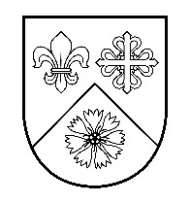 SMILTENES NOVADA PAŠVALDĪBASMILTENES NOVADA SOCIĀLAIS DIENESTSReģ. Nr.40900038133, Dārza iela 11, Smiltene, Smiltenes novads, LV-4729 tālr. 64707573, e-pasts soc.dienests@smiltenesnovads.lv Datums skatāms laika zīmogā. Nr. SNSD/24/1.7/178Uz  SNP/24/4.6/821Latvijas daudzbērnu ģimeņu biedrību apvienība, Biedrība Nosūtīšanai e-adresē:_PRIVATE@40008003700 	Paceplīša iela 10 , Rīga, Latvijalaiks.gimenei@gmail.comPar pašvaldības brīvprātīgajām iniciatīvām  daudzbērnu ģimeņu atbalstamSmiltenes novada pašvaldība (turpmāk – Pašvaldība), Smiltenes novada Sociālais dienests  saņēma Jūsu  vēstuli ar aicinājumu sniegt informāciju par brīvprātīgajām iniciatīvas atbalsta veidiem  daudzbērnu ģimenēm, kuru aprūpē ir vismaz trīs bērni, to skaitā audžuģimenē ievietoti un aizbildnībā esoši bērni. Pašvaldība  īsteno brīvprātīgās iniciatīvas iedzīvotāju un dažādu sociālo grupu interešu atbalstam  ikvienā jautājumā saskaņā ar pašvaldību saistošajiem noteikumiem, ja tas nav Saeimas, Ministru kabineta, ministriju, citu valsts pārvaldes iestāžu, tiesas kompetencē vai arī ja šāda darbība nav aizliegta ar normatīvo aktu. Brīvprātīgās iniciatīvas plāno un finansējumu to izpildei nodrošina, ja tas netraucē pašvaldības kompetencē esošo autonomo funkciju un deleģēto pārvaldes uzdevumu izpildei.Pašvaldībai nozīmīga vērtība ir  iedzīvotāji, ģimenes, kuras audzina bērnus, kas  veicina novada  stabilitāti, labklājību un sekmē stabilu novada attīstību un nākotni. Pašvaldībā ir vairāki saistošie noteikumi, kuros paredzēts  atbalsts daudzbērnu ģimenēm:Smiltenes novada pašvaldības domes 2023.gada 25.janvāra saistošie noteikumi Nr. 3/23 Par brīvprātīgās iniciatīvas pabalstiem Smiltenes novada pašvaldībā https://likumi.lv/ta/id/339231-par-brivpratigas-iniciativas-pabalstiem-smiltenes-novada-pasvaldiba Smiltenes novada pašvaldības domes 2021.gada 25.augustā  saistošie noteikumi Nr. 6/21 Par līdzfinansējuma samaksas kārtību Smiltenes novada pašvaldības dibinātajās profesionālās ievirzes izglītības iestādēs https://likumi.lv/ta/id/326443-par-lidzfinansejuma-samaksas-kartibu-smiltenes-novada-pasvaldibas-dibinatajas-profesionalas-ievirzes-izglitibas-iestades Lai saņemtu sasitošos noteikumos noteikto atbalstu daudzbērnu ģimenēm, tas tiek apliecināts ar  ģimenei izsniegto  3+ karti bez materiālā stāvokļa izvērtēšanas.Noteiktie atbalsta veidi ir:Bērna piedzimšanas pabalsts -400 euro par katru bērnu(jebkurai novada ģimenei);Līdzfinansējums ēdināšanas pakalpojumam:- Smiltenes novada pašvaldībā esošās pirmsskolas izglītības iestādēs – 100% apmērā;- vispārējās izglītības iestādēs  - 100% apmērā (t.sk. ārpus  novada teritorijas);- profesionālās izglītības iestādēs – līdz 3 euro dienā; (pieņemts, bet vēl nav spēkā);3)   Atbalsts profesionālās ievirzes izglītības ieguvei;(Mākslas skolās, Mūzikas skolā, Sporta skolā)4) Atbalsts interešu izglītības ieguvei;5) Ziemassvētku salduma paciņas. Smiltenes novada Sociālais dienests  piekrīt turpmākai partnerībai ar Latvijas Daudzbērnu ģimeņu apvienību  aktīva dialoga un informācijas apmaiņas veidošanai jautājumos, kas skar ģimeņu ar bērniem labklājību.  Labprāt piedalītos kopīgās tikšanās, semināros vai citos formātos, lai pārrunātu aktuālās problēmas un plānotu kopīgas rīcības turpmākam atbalstam daudzbērnu ģimenēm.Sociālā dienesta vadītāja			Inta SiliņaInta Siliņa 64707865inta.silina@smiltenesnovads.lv